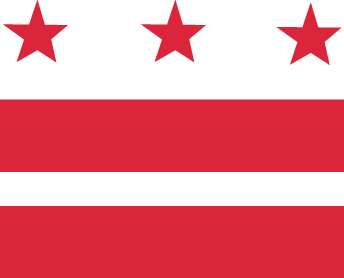 D.C. MEDICAL CARE ADVISORY COMMITTEE (MCAC)Sub-Committee Proposal FormAll MCAC sub-committee proposals must be submitted for consideration by the MCAC using this form.  Proposals must come from the respective sub-committee chair to MCAC Liaison Trina Dutta (trina.dutta@dc.gov) at least two weeks in advance of the next scheduled MCAC meeting.Proposal Title: Submitting Sub-Committee (choose one)  (Other: PFAC)Long Term Services and SupportsHealth Care Re-DesignEnrollment & EligibilityAccessAbstractIn 100 words or less, explain the proposal being submitted for MCAC’s consideration. ProposalIn 1000 words or less, explain the problem being addressed and propose a discrete and actionable solution for the MCAC’s consideration.  Include any scheduling and/or budget implications, along with risk and mitigation strategies of this proposal.  Supporting DocumentationAny supporting documents should be provided as attachments to this proposal, and referenced in the Q4 Proposal above.  List these below.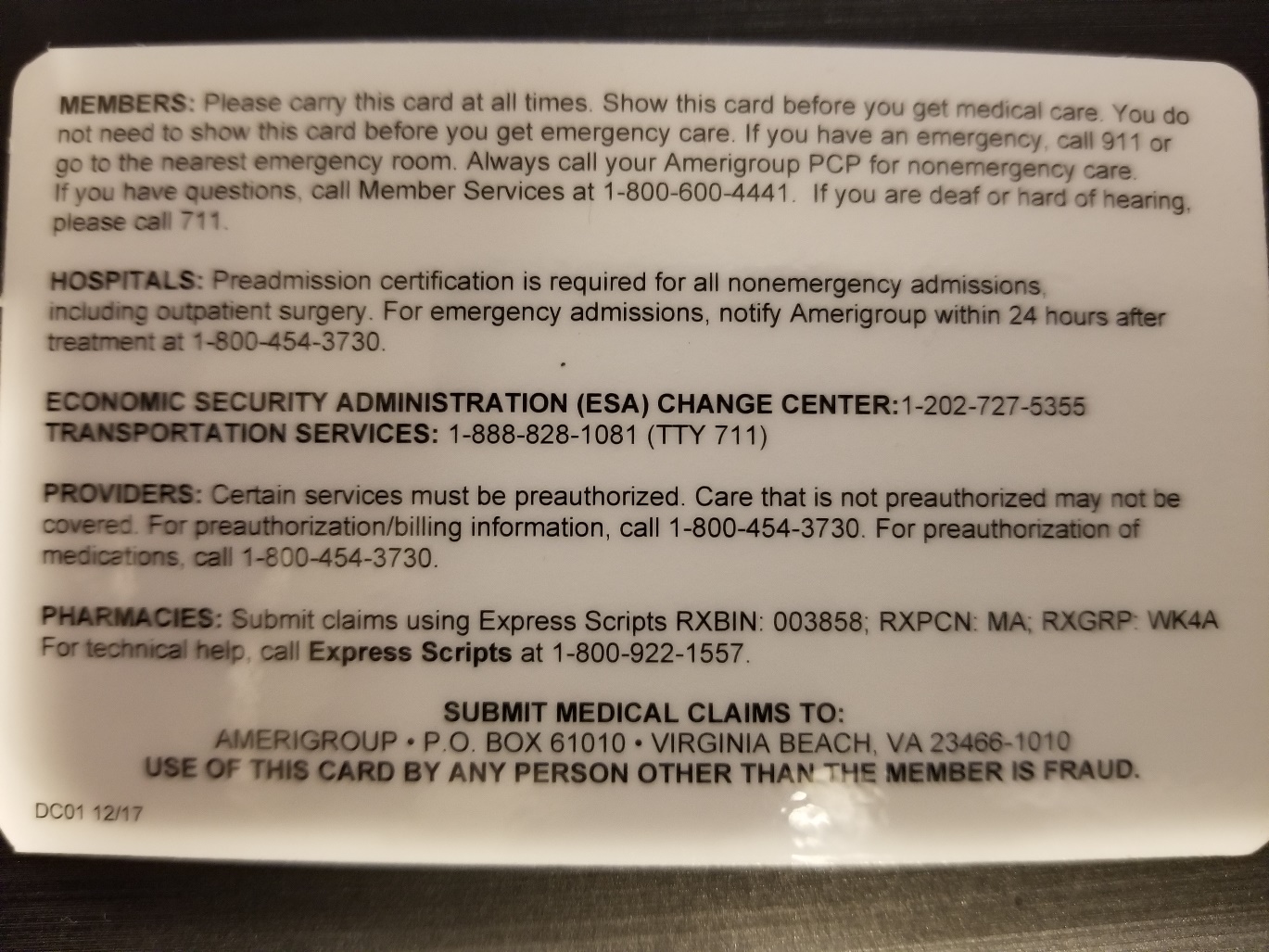 